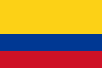 7.2. CODIGO PENAL DE COLOMBIA Artículo 58. Circunstancias de mayor punibilidad. Son circunstancias de mayor punibilidad, siempre que no hayan sido previstas de otra manera: 1. Ejecutar la conducta punible sobre bienes o recursos destinados a actividades de utilidad común o a la satisfacción de necesidades básicas de una colectividad. 2. Ejecutar la conducta punible por motivo abyecto, fútil o mediante precio, recompensa o promesa remuneratoria. 3. Que la ejecución de la conducta punible esté inspirada en móviles de intolerancia y discriminación referidos a la raza, la etnia, la ideología, la religión, o las creencias, sexo u orientación sexual, o alguna enfermedad o minusvalía de la víctima.